Fecha de recepción: DESCRIPCIÓN GENERAL DE LOS EQUIPOS A COMPRARPARA EQUIPOS DE CÓMPUTO: ESPECIFICAR LAS CARACTERÍSTICAS (Consulte las especificaciones estándar en el enlace: http://www.ucaldas.edu.co/intranet2/referencia-equipos/PARA SOFTWARE: ESPECIFICAR LAS CARACTERÍSTICASDESCRIPCIÓN DE LA NECESIDADOrdenador de GastoCon la firma certifico que la presente adquisición cumple con los requisitos tecnológicos mínimos para la instalación de estos equipos, se cuenta con los puntos de red y eléctricos necesarios.Jefe Oficina de SistemasFecha firma: _____________ 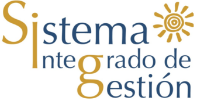 UNIVERSIDAD DE CALDASUNIVERSIDAD DE CALDASFORMATO PARA SOLICITUD DE EQUIPOS TICSFORMATO PARA SOLICITUD DE EQUIPOS TICSCÓDIGO:   R-950-P-PL-359VERSIÓN: 2ComputadoresServidoresSoftwareVídeo beamCableado estructuradoCOTIZACIÓN / PROVEEDORPROCESADORMEMORIA RAMDISCO DUROTIPO DE EQUIPOEscritorio / PortátilCANTIDADMODELOGARANTÍA FABRICANTECOTIZACIÓN / PROVEEDORTIPO (Compra de Licencia, suscripción servicio nube)Modo de licenciamientoDuración del servicioPROYECTO DEL PLAN DE ACCIÓN DEL QUE HACE PARTE:Descripción de la destinación o uso de los equipos (200 palabras máximo. Especifique por favor si son equipos para estudiantes, profesores, personal administrativo, si hacen parte de una sala de cómputo o para la biblioteca.El equipo es destino a: Ubicación de los equipos que se van a adquirir: REQUISITOS PARA LA EJECUCIÓNSINOAdjunta concepto favorable sobre la disponibilidad del espacio, y su adecuada configuración eléctrica, de iluminaciónFuente: Oficina de Planeación